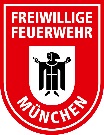 Achtung:
Ausgefülltes Formular bitte bis spätestens 08.02.2019 per E-Mail an veranstaltungen@ffw-muenchen.de senden. Bis zu diesem Zeitpunkt bitte auch die Startgebühr an folgende Kontonummer überweisen: 
IBAN: DE70 7015 0000 0034 1421 33   Stadtsparkasse München
Die Anmeldung ist nur gültig, wenn diese auch per Email rückbestätigt wurde.NameVornameGeburtsdatumAnsprechpartner:E-Mail-Adresse:Telefonnummer für 
Rückfragen